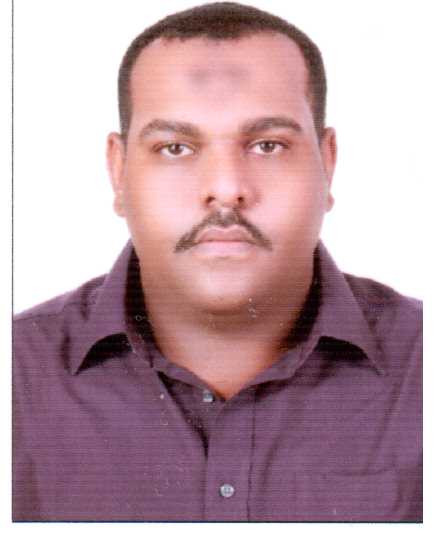 Omer omer.373954@2freemail.com  Summary	4 years of professional experience as Sales SupervisorBasic computer knowledge/technological skills Good verbal and oral communication skillsAbility to comprehend, capture as well as interpret basic customer information Ability to treat people with respect under all circumstances, instill trust in others besides upholding the values of the organizationSound judgmental powers; ability to manage difficult customer situations, to respond promptly to the needs of the customer, solicit feedback to improve service, respond to requests for service/assistanceAbility to adapt to change, meet the changing demands of the work environment, any delays or other unexpected demands. Dependability; to follow instructions as well as take responsibility for their actions and also keep commitments Analyze the various parts of a problem properly and develop logical solutionsQuality management- look for means of improving as well as promoting quality Ability to make efficient use of resources High level of motivationAbility to work well as part of a team- to exhibit objectivity and be open-minded towards the ideas and views of others, give as well as welcome feedback, contribute to building team spirit, aid others to succeedA sound knowledge of telephone etiquette & good social skillsAbility to meet tight deadlinesProfessional ExperienceFeb 2013 - Present                                             Khartoum, SudanAlzawawi for Advanced Business Co. LTDSales SupervisorCoordinating and supervising the day-to-day sales efforts of the team.Assisting Account Executives in the preparation of proposals and presentationsTraining and coaching team members on selling techniques.Leading, directing and motivating the sales team.Presiding over weekly staff meetings.Field training new sales representatives.Maintaining accurate records of customer contractsAttending all company departmental and general meetingsCompleting all sales paperwork.Carrying out staff performance reviews.Addressing individual and group training needs.Gather market and customer information and provide feedback on buying trends Represent Alzwawi organization at trade exhibitions, events and demonstrations Identify new markets and business opportunities Tracking the sales and publish the team reportEducationB.Sc.(Business Administration) -Emirates College of Technology – Khartoum -Sudan 2012High School Certificate, UAE 2003